テーマを決めるためのいろいろな方法              マンダラート法　　　　　　　　　　　　　　　　　　　　　　マッピング（ウェブ図・ウェビング）フラワーカード                    ドーナッツ型 　　　　　　　　　　　　　　　　　　　　　　　　　　　　　　　　　　　　　　　　　　　　　　　　　　　　　　　　　　　　　　　　　　　三点決め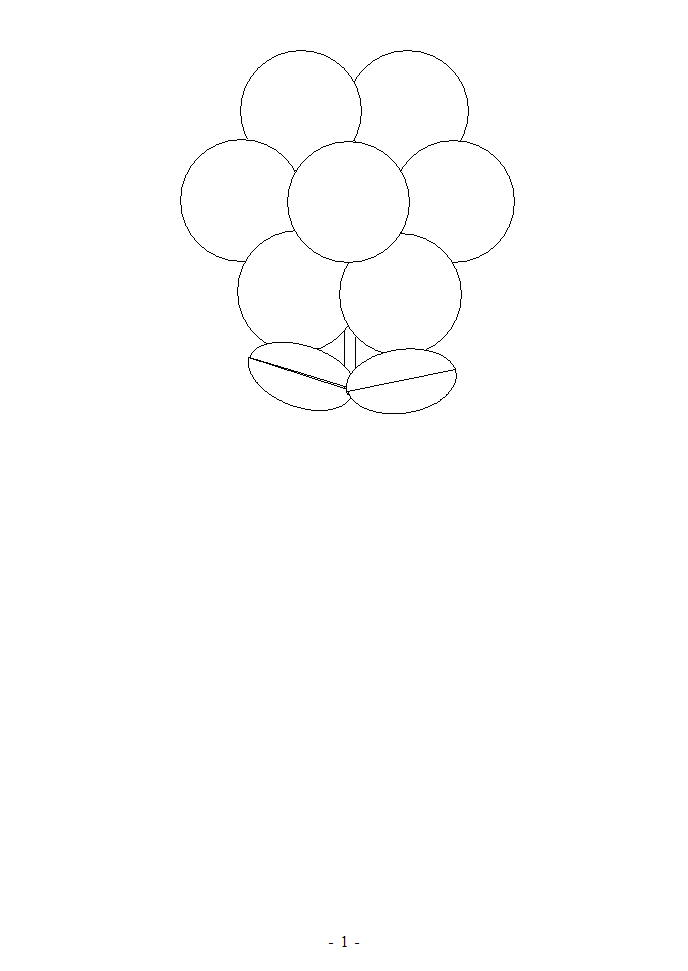 太陽カード　　　　　　　　　　　　　　日本十進分類法（NDC）で考えるマインドマップ（トニー・ブザンが提唱）　　　　　　　　　　　　　　　カラーペンで　　　　　　　　　　　　　　　　　　　　　　　　　　　　　　　　　　イラストも入れる　　　　　　　　　　　　　　　　　　　　　　　　　　　　　　　　　　木の枝（ブランチ）を広げていく　料　理日本では、いつ頃から食べられているのか。伝　　来　育て方　トマト　種　類